Please observe! Blue text are instructions that should be removed as the template is filled in.Write a short and concise title that in a direct manner communicates the reports content. If the title is too long there is space for a sub-title inside the report. Energiforsk reserve the right to change the title if found to be necessary to facilitate communication and distribution of the results.REPORT 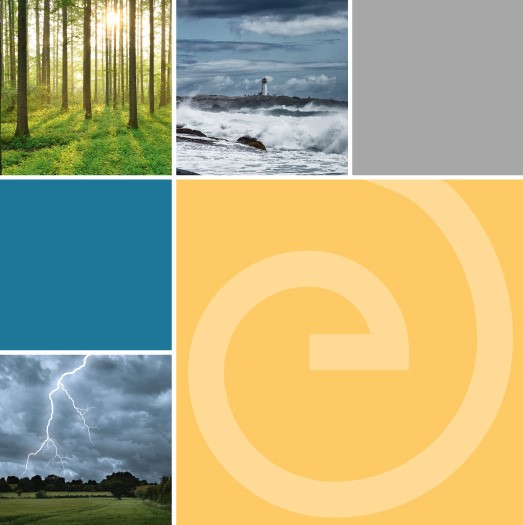 ISBN 978-91-7673- | © Energiforsk  2021Energiforsk AB | Phone: 08-677 25 30 | E-mail: kontakt@energiforsk.se | www.energiforsk.seForewordOn this page the author(s) do not need to write any text. When the report is finalised, a foreword will be written by Energiforsk or the organisation that commissioned the project.The first section of the text is an ingress, written in bold. This is where it is presented why the host programme decided to initiate this project, the significance of the results, etc.After the ingress is written, press “enter” and the text will automatically change into “body text” format.The foreword should include the name of the project and short information about the research programme it is part of (if applicable). It should also include information regarding who executed the project, researchers and universities or other organisation behind the project, as well as the members of the reference group. Collaborating organisations can also be included in this section. These are the results and conclusions of a project, which is part of a research programme run by Energiforsk. The author/authors are responsible for the content.SummaryWrite a summary in English that in short describes the project and its main conclusions. Preferably no more than one page. The summary should only provide an overview but needs to be detailed enough for the reader to understand the results and their practical implications and applications.The first section of the summary is an ingress, written in bold. After the ingress is written, press “enter” and the text will automatically change into “body text” format. KeywordsList minimum of five keywords and search terms. The words should reflect the reports content and will make it easier for your report to be searchable in our database. If possible please provide the corresponding words in Swedish as well.SammanfattningWrite a summary in Swedish that in short describes the project and its main conclusions. Preferably no more than one page. The summary should only provide an overview but needs to be detailed enough for the reader to understand the results and their practical implications and applications.The first section of the summary is an ingress, written in bold. After the ingress is written, press “enter” and the text will automatically change into “body text” format.List of content1 Right-click to update the table of content	Fel! Bokmärket är inte definierat.Do not remove the formatting for the table of contents above! Simply right-click and update the table when the report is finalised and the formats for headings have been used in the text.When updated the error message will disappear and the table of contents is automatically created based on the documents pre-set format templates.Please observe! Blue text are instructions that should be removed as the template is filled in.
Energiforsk’s reports are intended for a broad audience, such as actors in the energy sector, manufacturers, consultants, politicians, policy makers, and decision makers. Keep in mind to write clearly and as straight forward as possible using words that are easily accessible for non-experts and a non-scientific target audience.The first section of the summary is an ingress, written in bold. After the ingress is written, press “enter” and the text will automatically change into “body text” format. If you do not wish to write an ingress, press “enter” directly after the first heading. The next line will automatically be written in “body text”.For information about headings, tables, figures, references, appendices, etc. please refer to the document ”instruktion-energiforsk-rapportmall”.Here there is space for a short back cover text describing key results and their practical implications.The text will be used to present the report on Energiforsk’s. Energiforsk reserve the right to edit the text to ensure that it draws attention and interest to the new knowledge presented in the report.